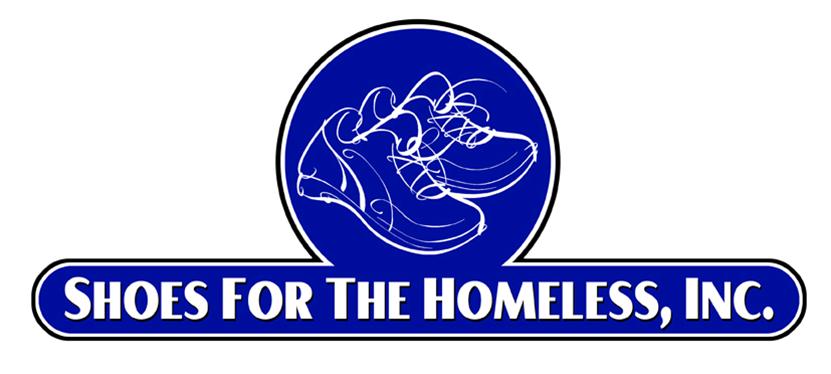 Volunteer Youth Ambassador ProgramParent Permission and Release Form(Not to be submitted without an invitation)Youth Participant’s Name:  		______________________   Age:    __________Grade: __________       School: _____________________________________________________________________________Email: __________________________________________ Phone: _____________________________Address: ___________________________________________________________________________Parent/guardian’s Name: ______________________________________________________________  Email: _______________________________________________ Phone: ________________________All activities with parent’s permission and supervision for safety.  We voluntarily agree to participate in charitable activities sponsored by Shoes for the Homeless, Inc.We hereby agree that we, and/or our representatives will not make a claim against, or sue Shoes for the Homeless, Inc. for injury or damage resulting from negligence or other acts, howsoever caused.  I/we hereby release Shoes for the Homeless, Inc. from all actions, claims, or demands that we, our assignees, now have or may hereafter have for injury or damage resulting from our activity.You give your permission for Shoes for the Homeless, Inc. to publish photographs that include you as well as your name. The publications could include, but are not limited to, our website, emails or local newspapers.  If published, third parties would be able to view the photographs. CONFIDENTIAL:  The Volunteer Youth Ambassador program is proprietary in nature and cannot be copied or transferred to another individual, organization or group.Printed Name is the same as signature._____________________________________ 				__________________Parent or Guardian									DateSignature indicates agreement with the above.